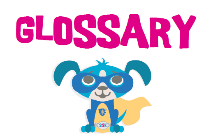 Body Boundaries – The space that each of us has around us that should not be touched or seen, unless we are hurt and need help. Bystander – A bystander is one who witnesses a wrongdoing or knows bout a wrongdoing that is happening to someone and does not help or tell a grown-upGrown-Up Buddies – Trusted adults who are old enough to drive who help a child be safe.Guiding Voice – Everyone has a Guiding Voice inside of them.  This is the voice that either reminds them of things or helps them realize that they are feeling confused, nervous or uncomfortable – whatever those feelings may be.  It is important to always listen and tell someone in your Safety Network if you realize that you are feeling confused, nervous, or uncomfortable.I Mean Business Voice – We use our I Mean Business Voice any time we need our voice to be heard in any situation where we don’t feel safe.Personal Space – The space around a person’s body that belongs to them and is needed to make them feel safe.P.L.A.N. – Permission, Location, Activity, Names and Numbers of people you are with.  Anytime you go somewhere, you make a P.L.A.N.  First get permission from the grown-up in charge of you.  Next tell the Location where you will be.  Then, let the grown-up in charge of you know what the Activity will be.  Finally, give the Names and phone Numbers of the people who are with you.Privacy – The right that we all have to be free from unwanted intrusions into our personal space.Private Parts – The parts of your body covered by a bathing suit.Reporting – Reporting is something that involves a threat to safety.Safe Secrets – A safe secret is one that is eventually told and that makes everyone happy.  Unsafe Secrets – An unsafe secret is one that makes you feel confused, “icky” or scared and that you are told not to share.Safe Touches – You decide if a touch is safe or unsafe based on how it makes you feel.  A safe touch is one that makes you feel loved, happy, comforted and safe. This can be a welcome hug, an encouraging pat on the back or a cuddle from a parent.  Unsafe Touches – An unsafe touch is a touch that makes us feel “icky”, uncomfortable, or confused.Safety Barometer – A tool that helps us figure out whether a situation is safe or unsafe.Safety Stop Sign – The safety stop sign represents our ability to say “no” in a situation that makes us feel unsafe.Tattling – Tattling is a complaint about someone else’s behavior that doesn’t involve safety.Think, Feel, Act (TFA) – Think about a situation, how does makes you feel, and what action you should take to keep yourself safe.Trusted Triangle/ Safety NETwork – Trusted adults who are old enough to drive and who you can tell anything to and get help if needed.  At least one person should be a person not in your family.Unsafe Situation – Any situation that makes one feel confused, uncomfortable, or unsafe.Victim – A victim is one who is hurt or threatened by a wrongdoer.Voice – The right to be heard and to share opinions, needs, fears or hopes.Wrongdoer – A wrongdoer is anyone who does something that is unsafe that may affect them or somebody else.Wrongdoing – A wrongdoing is an unsafe behavior action.